RESUMEPersonal Data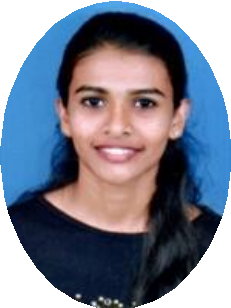 Name: NIMA MARIADOB: 01/05/2001Address: Thyparambil house , meckenzie garden pattalam , Fort kochiErnakulum ,Kerala , IndiaPhone No.: 6363496402E-mail ID: nimamaria01@gmail.comLanguages: English , Tamil, Kannada, Malayalam ,HindiSkillsEasy going, Hardworking, Flexible, Multilingual with Good Communication skillsComputer Skills: MS OfficeEducation2Awards & AchievementsCompleted research project - “A study to assess the knowledge regarding cervical cancer and it’s preventive measures among college girls of a selected college atBangalore with a view to develop an E- information booklet “S.NoName of the InstitutionYear of CompletionBoard/ UniversityMarks Obtained%1.Fatima girls high school Fort kochi2016State942.Santa Cruz higher secondary school2018State864723.T. John College of Nursing2019RGUHS452/70064.52020468/70067.42021492/70070.2